.Count  in  :  after 56 countsI:	LOCK SHUFFLE FORWARD 2X, HIP ROLLII:	STEP BACK DIAGONAL, 3/4 TURN LEFT, MONTREY RIGHT A LEFTIII:	STEP TO SIDE RIGHT AND LEFT, FLICKIV:	½ PADDLE TURN – RIGHT & LEFT HEEL FORWARDNote  :-Tag after wall : 1,2,3,7,8, 9 do the next 4 counts.Contact:   ildipusat.humas@gmail.comGalih Dan Ratna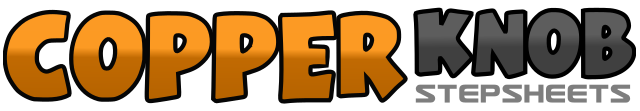 .......Count:32Wall:4Level:Beginner.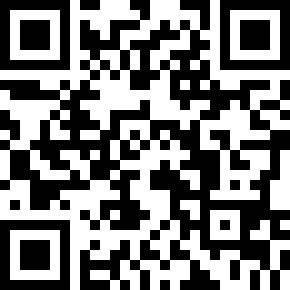 Choreographer:Ning Puspa (INA) - March 2017Ning Puspa (INA) - March 2017Ning Puspa (INA) - March 2017Ning Puspa (INA) - March 2017Ning Puspa (INA) - March 2017.Music:Galih dan Ratna - ChrisyeGalih dan Ratna - ChrisyeGalih dan Ratna - ChrisyeGalih dan Ratna - ChrisyeGalih dan Ratna - Chrisye........1&2Step RF forward, step LF behind RF, step RF forward.3&4Step LF forward, step RF behind LF, step LF forward.5 - 8Step RF forward, hip roll, weight on LF.1 - 2Step RF back diagonal, step LF touch beside RF.3&4¾ turm left ( option:1/4 turn left chasse )5 &6&Step RF touch beside LF, step RF closed to LF .7 - 8Step LF touch beside RF, step LF closed to RF. Step RF touch to side and flick1 - 4Step RF to right side, step LF together. Step RF to right side, LF flick.5 - 8Step LF to left side, step RF together, Step LF to left side, RF flick.1 - 4Step RF forward, ¼ turn to left, Step RF forward, ¼ turn to left,5&6&RF heel forward, RF together, LF heel forward, LF together.7 - 8RF heel forward, hold.1 – 4Step RF touch to side and hip bump.